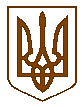 Баришівська  селищна  рада                                                                                                                                Баришівського  районуКиївської  областіVII скликанняР І Ш Е Н Н Я06.05.2019	                    № 273-10-07               Про внесення змін до рішення селищної ради від 17.04.2019       № 196-09-07 «Про затвердження Порядку підготовки та прийняття      регуляторних актів Баришівською селищною радою та виконавчим комітетом»      В зв’язку з допущеною технічною помилкою, керуючись Законом України «Про місцеве самоврядування в Україні», селищна рада вирішила:      1.Пункт 2 рішення селищної ради від 17.04.2019  № 196-09-07 «Про затвердження Порядку підготовки та прийняття      регуляторних актів Баришівською селищною радою та виконавчим комітетом» викласти в редакції:     « 2. Внести доповнення в рішення селищної ради від 9 січня 2019 року         № 09-01-07, а саме: в «Положення про постійні депутатські комісії Баришівської селищної ради», доповнивши п.4.4. підпунктом 4.4.11 наступного змісту:        «Здійснює діяльність, направлену на підготовку, прийняття і перегляд регуляторних актів селищної ради у порядку і спосіб, які встановлені Порядком підготовки та прийняття регуляторних актів Баришівською  селищною радою».        2. Додаток до рішення селищної ради № 196-09-07 від 17.04.2019  Порядок підготовки та прийняття регуляторних актів структурними підрозділами Баришівської селищної ради  розділ І   Визначення термінів  останній абзац   викласти в  редакції : «Відповідальний структурний підрозділ селищної ради – відділ  фінансів та відділ комунальної власності, житлово-комунального господарства та благоустрою селищної  ради»         3. Контроль за виконанням рішення покласти на Постійну комісію з питань прав людини, законності, депутатської етики та регламенту.Селищний голова                                                                   О.П.Вареніченко